  Powiat Białostocki              SAMODZIELNY PUBLICZNY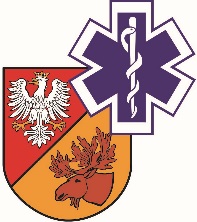                   ZAKŁAD OPIEKI ZDROWOTNEJ W ŁAPACH                  18-100 Łapy, ul. Janusza Korczaka 23                             tel. 85 814 24 38,    85 814 24 39     www.szpitallapy.plsekretariat@szpitallapy.pl                                                      NIP: 966-13-19-909			            REGON: 050644804Łapy, 06.08.2020 r.DAO.261.1/ZP/18/2020/PNWszyscy Wykonawcy / Uczestnicy postępowania TREŚĆ PYTAŃ Z UDZIELONYMI ODPOWIEDZIAMI 
Dotyczy: postępowania nr ZP/18/2020/PNZamawiający, Samodzielny Publiczny Zakład Opieki Zdrowotnej w Łapach, działając 
na podstawie art. 38 ust. 2 ustawy Prawo zamówień publicznych z dnia 29 stycznia 2004 r. 
(tj. Dz. U. z  2019 r., poz. 1843 - tekst jednolity) w odpowiedzi na wniosek Wykonawców o wyjaśnienie treści SIWZ w Przetargu nieograniczonym dotyczącym „Wykonanie dokumentacji techniczno-projektowej dotyczącej przebudowy pomieszczeń Działu Diagnostyki Obrazowej, Laboratorium Diagnostycznego oraz Rehabilitacji przy ul. Piaskowej wraz z dostosowaniem układu funkcjonalnego do obowiązujących przepisów” (Znak postępowania: ZP/18/2020/PN), przekazuje poniżej treść pytań wraz z odpowiedziami:Pytanie nr 1 –  W nawiązaniu do przetargu dot. "Wykonanie dokumentacji techniczno-projektowej dotyczącej przebudowy pomieszczeń Działu Diagnostyki Obrazowej, Laboratorium Diagnostycznego oraz Rehabilitacji przy ul. Piaskowej wraz z dostosowaniem układu funkcjonalnego do obowiązujących przepisów" bardzo proszę o podanie większego zakresu danych niezbędnych do złożenia oferty. Głównie zależy Nam na otrzymaniu pow. opracowania w poszczególnych zadaniach, czy posiadają Państwo może jakiekolwiek rzuty? Odpowiedź: Zamawiający informuje, iż udostępnił rzuty na stronie internetowej www.szpitallapy.pl dn. 06.08.2020 r.Z-ca Dyrektora ds. LecznictwaGrzegorz Roszkowski